АДМИНИСТРАЦИЯСЕЛЬСКОГО ПОСЕЛЕНИЯ КРАСНЫЙ ЯРМУНИЦИПАЛЬНОГО РАЙОНА КРАСНОЯРСКИЙСАМАРСКОЙ ОБЛАСТИПОСТАНОВЛЕНИЕот 31 января 2018 года   № 35 Об отмене Постановления Администрации от 21.07.2016 г.  № 193 «Об утверждении новой редакции Устава муниципального казенного учреждения сельского поселения Красный Яр муниципального района Красноярский Самарской области «Благоустройство»»	В связи с технической ошибкой, руководствуясь Уставом сельского поселения Красный Яр муниципального района Красноярский Самарской области, администрация сельского поселения Красный Яр муниципального района Красноярский Самарской области ПОСТАНОВЛЯЕТ:Отменить Постановление администрации сельского поселения Красный Яр муниципального района Красноярский Самарской области от 21.07.2016 г  № 193  «Об утверждении новой редакции Устава муниципального казенного учреждения сельского поселения Красный Яр муниципального района Красноярский Самарской области «Благоустройство» ; Настоящее Постановление вступает в силу со дня его подписания.Глава сельского поселенияКрасный Яр муниципальногорайона КрасноярскийСамарской области							          А.Г. Бушов              Ведерников А.В.  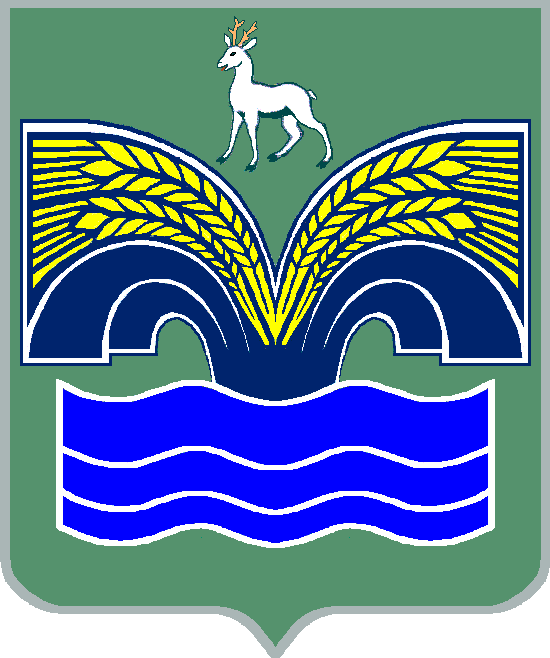 